Rzeczpospolita	znaczenie organu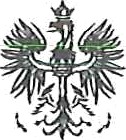 PolskaDO/Z 2Zgłoszenie cofnięcia zawieszenia certyfikatów w dowodzie osobistymInstrukcja  wypełniania w dwóch krokach	1 .2.	Wypełniaj kolorem czarnym lub niebiesl‹imPrzykład wypełnionego wniosku znajdziesz na stronie internetowej prowadzonej przez Ministerstwo Spraw Wewnętrznych i AdministracjiInformacje o cofnięciu zawieszenia  certyfikatów  w dowodzie osobistym	Seria i numer dowodu	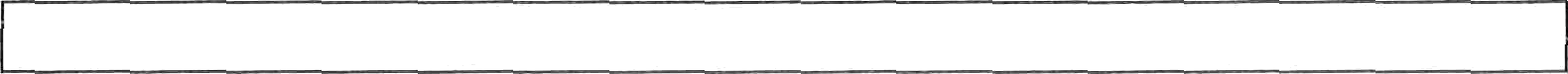 O jesli nie znazz łych danych, pozostow puste pole.0 Zał'/eszenie certyfikatów w dowodzie osobistym można cofnąć tyII‹o w ciągu 14 dni od zawieszenia. Po cofnięcia zawieszenia cerIytil‹aty i dowód osobisty są ważne i można się nimi posługiwać.Dane posiadacza  dowodu osobistego	Numer PESEL	 	Nazwisko	 Imię (imiona)	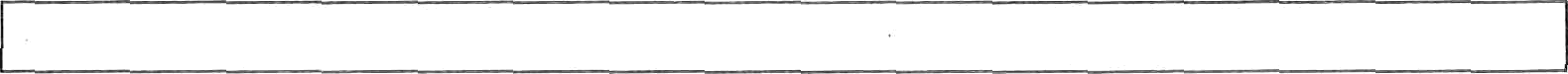 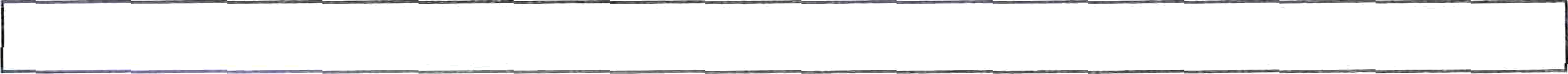 Dane osoby, która zgłasza cofnięcie zawieszenia  certyfikatów  w dowodzie osobistym	Nazwisko	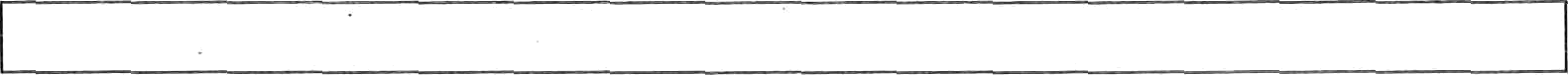 Imię (imiona)	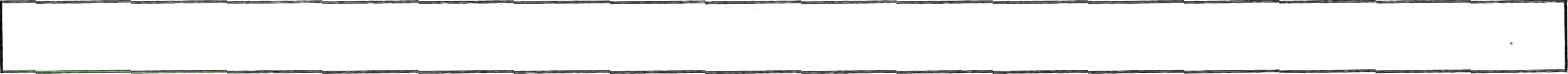 Nazwa, seria i numer dokumentu tożsamości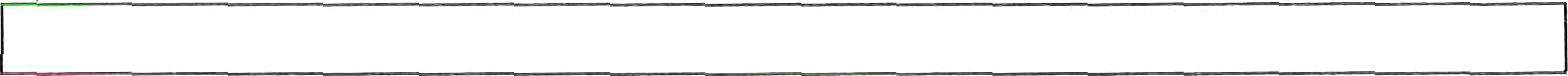 Podpis osoby, która zgłasza cofnięcie zawieszenia  certyfil‹atów  w dowodzie osobistym	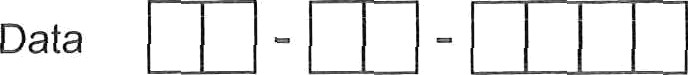 0 dd-mm-rrrrWłasnoręczny czytelny podpis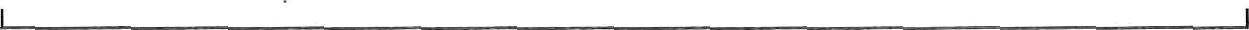 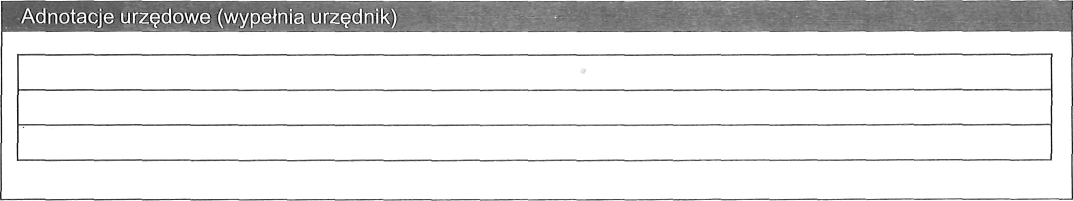 Zgłoszenie cofnięcia zawieszenia certyfikatów w dowodzie osobistym@J	8't¥ŁMt •.c. 42 6724133 biuro@drukarniaadex.plstrona